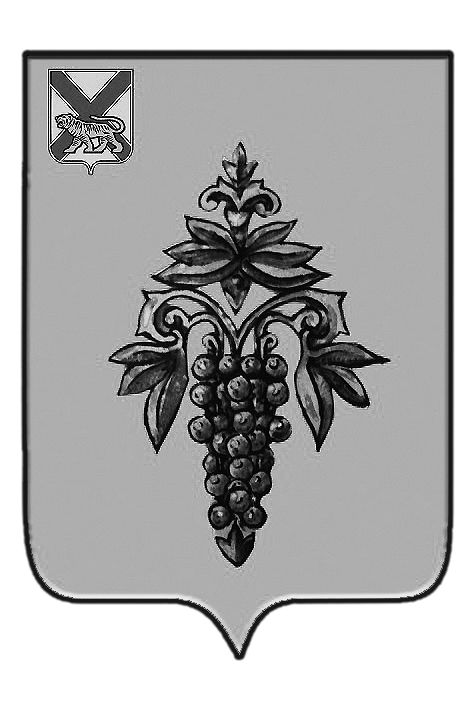 ДУМА ЧУГУЕВСКОГО МУНИЦИПАЛЬНОГО РАЙОНА Р  Е  Ш  Е  Н  И  ЕРассмотрев правовую экспертизу от 05 апреля 2017 гола № 31/1018 «на решение Дума Чугуевского муниципального района от 03 ноября 2016 года № 133 – НПА «Положение «О порядке сообщения   муниципальными служащими Думы, Контрольно-счетного комитета Чугуевского муниципального района, о возникновении личной заинтересованности при исполнении должностных обязанностей, которая приводит или может привести к конфликту интересов»», Дума Чугуевского муниципального районаРЕШИЛА:	1. Принять решение Думы Чугуевского муниципального района «О внесении изменений  в решение Думы Чугуевского муниципального района от 03 ноября 2016 года № 133 -НПА Положение «О порядке сообщения   муниципальными служащими Думы, Контрольно-счетного комитета Чугуевского муниципального района, о возникновении личной заинтересованности при исполнении должностных обязанностей, которая приводит или может привести к конфликту интересов».	2. Направить указанное решение главе Чугуевского муниципального района для подписания и опубликования.ДУМА ЧУГУЕВСКОГО МУНИЦИПАЛЬНОГО РАЙОНА Р Е  Ш  Е  Н  И  ЕПринято Думой Чугуевского муниципального района «28» апреля 2017 годаСтатья 1.Внести в решение Думы Чугуевского муниципального района от 03 ноября 2016 года № 133- НПА Положение «О порядке сообщения муниципальными служащими Думы, контрольно-счетного комитета Чугуевского муниципального района, о возникновении личной заинтересованности при исполнении должностных обязанностей, которая приводит или может привести к конфликту интересов» следующие изменения:1) в абзаце первом пункта 4  слова  «могут быть направлены» заменить словами « в течение двух рабочих  дней направляются»;2) в абзаце втором пункта 4 слова « имеет право получать в установленном порядке от муниципальных служащих, направивших уведомления, пояснения по изложенным в них обстоятельствам, и направлять в установленном порядке запросы в государственные органы, органы местного самоуправления и заинтересованные организации» заменить словами «имеет право проводить собеседование с муниципальным служащим, представившим уведомление, получать от него письменные пояснения, а руководитель органа местного самоуправления или его заместитель, специально на то уполномоченный, может направлять в установленном порядке запросы в государственные органы, органы местного самоуправления и заинтересованные организации»;3) в абзаце втором пункта 5 после слов «Уведомления, заключения и другие материалы, полученные в ходе предварительного рассмотрения уведомлений,» дополнить словами «в течение семи рабочих дней со дня поступления уведомлений».Статья 2.Настоящее решение вступает в силу со дня его официального опубликования. «05» мая 2017 г.№ 204 - НПАОт 28.04.2017г.№ 204О внесении изменений в решение Думы Чугуевского муниципального района от 03 ноября 2016года №133-НПА «Положение «О порядке сообщения муниципальными служащими Думы, контрольно-счетного комитета Чугуевского муниципального района, о возникновении личной заинтересованности при исполнении должностных обязанностей, которая приводит или может привести к конфликту интересов»О внесении изменений в решение Думы Чугуевского муниципального района от 03 ноября 2016года №133-НПА «Положение «О порядке сообщения муниципальными служащими Думы, контрольно-счетного комитета Чугуевского муниципального района, о возникновении личной заинтересованности при исполнении должностных обязанностей, которая приводит или может привести к конфликту интересов»Председатель ДумыЧугуевского муниципального района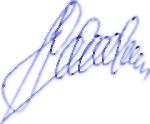 П.И.ФедоренкоО внесении изменений  в решение Думы Чугуевского муниципального района от 03 ноября 2016 года № 133 -НПА Положение «О порядке сообщения   муниципальными служащими Думы, Контрольно-счетного комитета Чугуевского муниципального района, о возникновении личной заинтересованности при исполнении должностных обязанностей, которая приводит или может привести к конфликту интересов»Глава Чугуевского муниципального района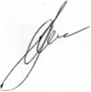 А.А.Баскаков